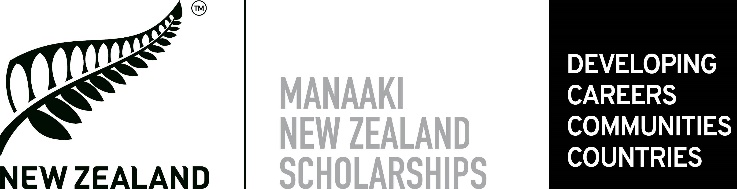 Manaaki New Zealand Alumni Community Projects Funding Application Guidelines BAKGROUND AND PURPOSENew Zealand-Indonesia’s development partnership aims to support increasing prosperity for all and focus on the least-developed provinces especially in Eastern Indonesia. As one of our leading agents of change, Alumni should be given a chance to contribute significantly to development in Indonesia (besides alumni’s professional career path), especially at the community level. Our alumni have made many efforts, which need more support to leverage the impacts. The Manaaki New Zealand Alumni Community Projects Funding is intended to create positive change in the communities via small-scale community development projects or initiatives. Purpose of the Indonesia- Manaaki New Zealand Alumni Community Projects FundingThis funding mechanism aims to support the Indonesian alumni of the Manaaki New Zealand Scholarships Programme to create positive change in their communities via small-scale community development projects or initiatives. To support alumni in promoting and profiling existing community projects across the country in the area relevant to Indonesia-NZ development priorities: Climate Change and, Inclusive Development and Good Governance.Grants are available for amounts up to a maximum of NZD 3,000 per project, through a one-time disbursement. Project Applications must be submitted by at least one Manaaki New Zealand Scholarship alumni.  Although, joint applications from two or more alumni are strongly encouraged.  Projects must benefit the wider community and/or have clear development objectives and should make use of the skills, knowledge, and networks the alumni gained from their Manaaki New Zealand Scholarship. The funding will prioritise projects that align with MFAT and New Zealand values as well as Indonesia-NZ Development priorities on Climate Change, Inclusive Development and Good Governance.IDEAL TYPE OF SUPPORTThe fund can cover resources, tools and other legitimate related expenses to enable delivery of events, activities or projects such as:  Community initiatives or projects targeting relevant community or development areas on NZ-Indonesia Development priorities: climate change, inclusive development ( gender equity, women emporwerment, indigenous communities, peace and security) and good governance. Those focused on promotion of New Zealand - Indonesia development priorities.Short term training to communities in relevant areas that align with  NZ-Indonesia Development priorities.We also consider:- Promotional Activaties to raise awareness on development issues in Indonesia- Events and activities to foster or strengthen alumni networks that can contribute to Indonesia     development.In Particular for Indonesia, the activities are expected to contribute to the following outcomes: Increased community awareness on development issues on Climate Change, Inclusive Development (gender, indigenous communities and peace security), and Good Governance. Increased knowledge and skills of targeted communities on issues regarding the above mentioned priorities areas.Increased access to basic services for marginalised and indigenous communities in targeted areas. Promote best practices of sustainable development iniatives on the areas mentioned above.ELIGIBILITY CRITERIAThe principle applicant must have completed a Manaaki New Zealand Scholarship and be currently living in Indonesia.Applications may be submitted by an individual or group of Manaaki alumni or alumni representing an organisation.Applications must:Provide clear outputs and goals and address project viability, including the capacity of implementing alumni/organisations.Demonstrate how the activity will contribute to the expected outcomes and development of New Zealand- Indonesia relationship.Provide a clear and feasible implementation plan. Provide a detailed and itemised budget in IDR and  converted to NZ dollar figures Identify risks and how they will be managed  Applications for partial funding/co-funding of an activity are eligible, but applicants must provide details of additional funding sources, and demonstrate that the funding and activity is not duplicating existing work.Projects must be completed within 4 months of the grant being given.Funding will not be provided for religious or political purposes.Funding must be for fixed term projects, recurring costs will not be supported.Costs relating to domestic travel will be considered e.g. fuel costs or vehicle rental.International travel costs are not eligible.Given the small size of the fund the grant cannot be used for honorarium payment to alumni, however, personal costs for travel can be accommodated within the budget. SELECTIONAppraisal and selection will be conducted by the New Zealand Embassy in Jakarta. An internal selection committee will be established for this purpose. Applicants will be notified of project selection outcomes within two months of the application deadline. REPORTING REQUIREMENTS FOR SUCCESSFUL APPLICANTSSubmission of a final activity report and financial report within 1 month of project completion. Agree to provide progress updates to NZ Embassy team by mid term or whenever requested.Provision of photos and videos of activities throughout the project for communication and promotional purposes.Provision of any publicity activity in social media, local newspapers, radio or TV coverage.Detailed budget reconciliation report and all VAT expenses, receipts and invoices. HOW TO APPLYThe application will be submitted to the embassy general email at: nzembjak@cbn.net.idDEADLINES FOR APPLICATIONApplication for this opening round close at 5 pm on Monday 4 December 2023.FURTHER INFORMATIONPlease contact nzembjak@cbn.net.id if you have further questions. 